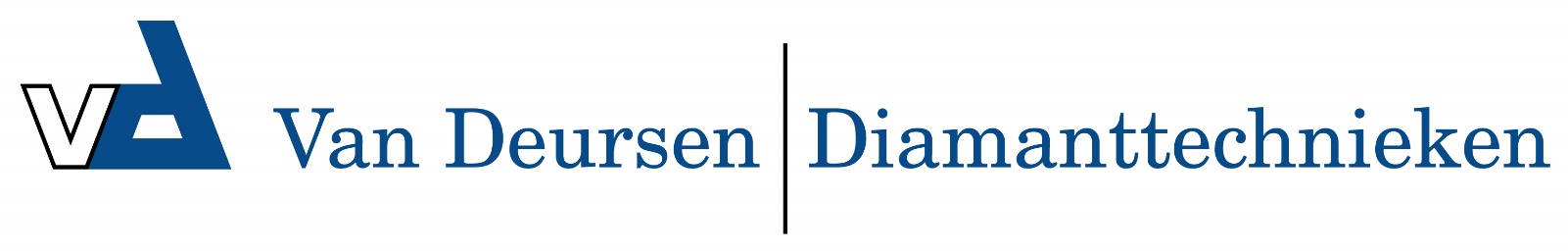 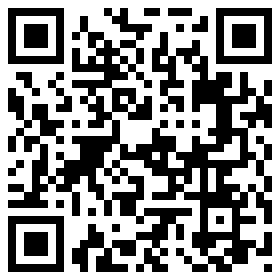 7961300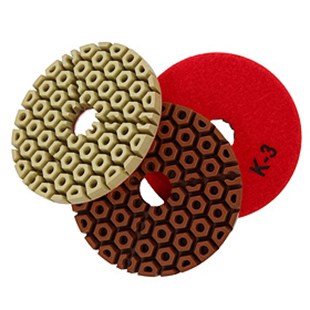 Het diamant slijpsysteem type Euro-Space D 100 mm kwarts en graniet in klittenband ontwerp met XXL voering, is met name geschikt voor het polijsten van kwarts-materialen op handslijpmachinen. Met zijn honingraatstructuur, heeft deze schijf een optimale waterverdeling, die bijdraagt voor een betere koeling.7961300Euro-Space XXL / D 100 mm / K 1Klett / Kunstharz / Quarz & Granit7961305Euro-Space XXL / D 100 mm / K 2Klett / Kunstharz / Quarz & Granit7961310Euro-Space XXL / D 100 mm / K 3Klett / Kunstharz / Quarz & Granit7961315Euro-Space XXL / D 100 mm / K 4Klett / Kunstharz / Quarz & Granit7961320Euro-Space XXL / D 100 mm / K 5Klett / Kunstharz / Quarz & Granit7961325Euro-Space XXL / D 100 mm / K 6Klett / Kunstharz / Quarz & Granit7961330Euro-Space XXL / D 100 mm / Pol. IKlett / Kunstharz / Quarz & Granit7961335Euro-Space XXL / D 100 mm / Pol. IIKlett / Kunstharz / Quarz & Granit